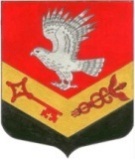 МУНИЦИПАЛЬНОЕ ОБРАЗОВАНИЕ«ЗАНЕВСКОЕ ГОРОДСКОЕ ПОСЕЛЕНИЕ»ВСЕВОЛОЖСКОГО МУНИЦИПАЛЬНОГО РАЙОНАЛЕНИНГРАДСКОЙ ОБЛАСТИСОВЕТ ДЕПУТАТОВ ТРЕТЬЕГО СОЗЫВАРЕШЕНИЕ27.08.2019 года                                                                                                     № 47 гп. Янино-1О назначении старосты д. НовосергиевкиВсеволожского района Ленинградской области В соответствии с Федеральным законом от 06.10.2003 № 131-ФЗ «Об общих принципах организации местного самоуправления в Российской Федерации», областным законом от 28.12.2018 № 147-оз «О старостах сельских населенных пунктов Ленинградской области и содействии участию населения в осуществлении местного самоуправления в иных формах на частях территорий муниципальных образований Ленинградской области»,  уставом муниципального образования «Заневское городское поселение» Всеволожского муниципального района Ленинградской области, представлением схода граждан д. Новосергиевки Всеволожского района Ленинградской области (протокол схода граждан  от 21 июня 2019 года) совет депутатов принял РЕШЕНИЕ:1. Назначить старостой д. Новосергиевки Всеволожского района Ленинградской области – Шалимова Александра Сергеевича.2. Опубликовать настоящее решение в газете «Заневский вестник».3. Решение вступает в силу после дня его опубликования.4. Контроль над исполнением данного решения возложить на постоянно действующую депутатскую комиссию по здравоохранению, социальной политике, физической культуре, спорту, культуре и молодежной политике. Глава муниципального образования			         	В.Е. Кондратьев  